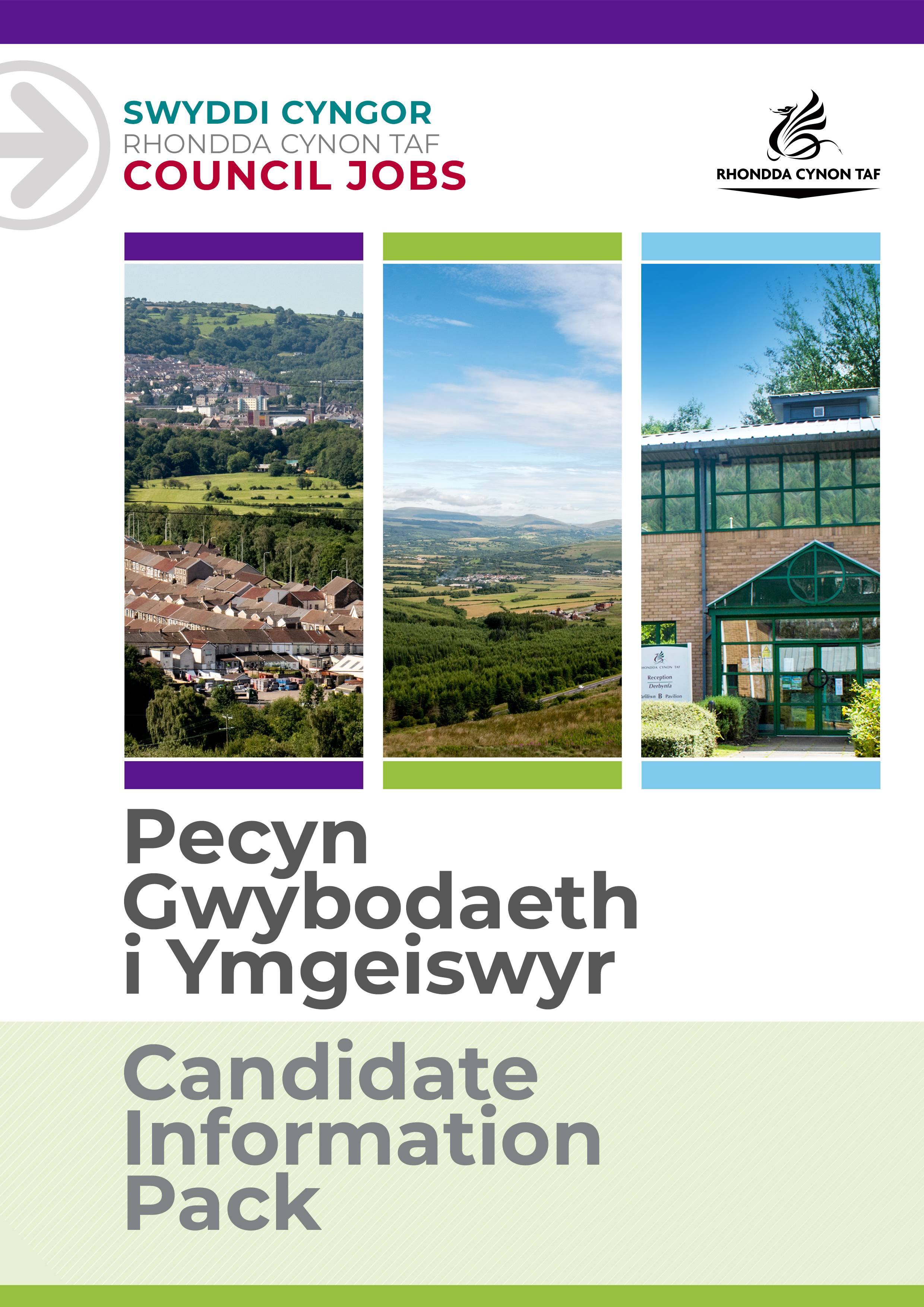 DISGRIFIAD SWYDD - YMARFERYDD GOFAL PLANT PRESWYL DROS NOS Dyma gyfle i ni benodi Ymarferydd Gofal Plant Preswyl Dros Nos (NRCCP) ein lleoliad unigol ym Mhont-y-clun.  Byddwch chi'n rhan o garfan ofalgar, sy’n darparu cartref diogel, meithringar i unigolyn ifanc, dan arweiniad a chefnogaeth y Rheolwr Cofrestredig, ac uwch staff profiadol. Cyfeirnod y Swydd: I'w gadarnhau Dyddiad y Disgrifiad Swydd: Gorffennaf 2021Fersiwn:MANYLEB PERSONMae'r fanyleb yma'n nodi gwybodaeth a/neu gymwysterau, profiad yn y gorffennol, a chymwyseddau personol, a fyddai'n ddelfrydol ar gyfer y swydd benodol yma.Mae'r adrannau Gwybodaeth/Cymwysterau a Phrofiad yn disgrifio'r gallu technegol sy'n angenrheidiol er mwyn gwneud y swydd yma'n llwyddiannus.Mae'r adran Cymwyseddau yn disgrifio'r mathau o sgiliau (heb fod yn dechnegol), y galluoedd a'r nodweddion personol a fyddai gan y person sy'n ddelfrydol ar gyfer y swydd benodol hon. Mae'r cymwyseddau yn disgrifio sut byddai'r person hwnnw, yn ddelfrydol, yn gweithio gyda phobl eraill a sut y byddai'n ymgymryd â'i gyfrifoldebau.Mae'r adran Amodau Arbennig a Gofynion Proffesiynol yn disgrifio unrhyw briodoleddau eraill yng ngoleuni'r amgylchiadau penodol a fo'n ymwneud â'r swydd hon.CyfadranGwasanaethau Cymuned a Gwasanaethau i BlantUwchadranGWASANAETHAU I BLANT AdranDIOGELU A CHYMORTH Carfan/Is-adranGWASANAETHAU CYMORTH I'R TEULU A MATERION LLETY Yn atebol i'r RHEOLWR COFRESTREDIG Swyddi sy'n atebol i'r swydd ymaDIMOes angen gwiriad y Gwasanaeth Datgelu a Gwahardd?OES – GWEITHLU PLANT EHANGACH – ADNEWYDDU BOB 3 BLYNEDD Pam gweithio i Gyngor Rhondda Cynon Taf?Pam gweithio i Gyngor Rhondda Cynon Taf?Cyngor Rhondda Cynon Taf yw un o'r Awdurdodau Lleol mwyaf yng Nghymru a dyma ein gweledigaeth: "I Rondda Cynon Taf fod y lle gorau yng Nghymru i fyw, gweithio a chwarae ynddo, lle mae pobl a busnesau yn annibynnol, yn iach ac yn llewyrchus.”Os ydych chi'n gweithio i ni, bydd popeth a wnewch yn ymwneud â gwneud gwahaniaeth er gwell i'n cymuned a'r sector cyhoeddus.Bydd ein rhaglenni sefydlu, hyfforddi a datblygu rhagorol yn eich helpu chi i dyfu yn eich rôl. Cewch chi eich herio a'ch cefnogi, a'r cyfle i ddysgu sgiliau newydd a throsglwyddadwy wrth i chi chwarae eich rhan yn helpu eraill.Bydd ein lwfans gwyliau blynyddol hael yn rhoi 25 diwrnod o wyliau i chi (pro rata, yn cynyddu i 30 ar ôl gwneud 5 mlynedd o wasanaeth), yn ogystal ag 8 diwrnod o wyliau cyhoeddus. Mae gyda ni gynllun pensiwn ardderchog gyda chyfraniadau cyflogwr a bydd ein buddion cymorth ariannol yn helpu i roi ymdeimlad o sicrwydd a lles i chi ar gyfer y dyfodol. Mae lles ein staff yn bwysig i ni ac mae ein polisïau sy’n ystyriol o deuluoedd ac sy’n gynhwysol yn caniatáu hyblygrwydd pan fo angen hynny. Rydyn ni'n cynnig cymorth a chyngor gan gynnwys gwasanaeth cwnsela, gwyliadwriaeth iechyd, gwasanaeth nyrsio a ffisiotherapi. Mae gyda ni nifer o rwydweithiau staff gan gynnwys Rhwydwaith y Cynghreiriaid, Rhwydwaith Anabledd a Chynhalwyr, 'Perthyn' sef ein rhwydwaith LHDTQ+ a Spotlight ar gyfer staff Du, Asiaidd ac sydd o leiafrif ethnig. Yn ogystal â hynny, bydd modd i chi gael ystod eang o fuddion staff gan gynnwys Aelodaeth 'Hamdden am Oes' am bris gostyngol, 'Cerdyn Vectis' i gael gostyngiadau ar gannoedd o gynhyrchion a gwasanaethau, cynllun Beicio i'r Gwaith a chynllun prynu technoleg.  Edrychwch ar ein tudalennau gyrfaoedd i gael rhagor o wybodaeth am weithio i ni.Diben y swydd:Diben y swydd:Bydd yr Ymarferydd Gofal Plant Preswyl Dros Nos yn chwarae rhan allweddol yn sicrhau bod gwasanaeth medrus ac arbenigol yn cael ei ddarparu ar gyfer plant/pobl ifainc sy'n cael trafferthion a'u teuluoedd. Bydd yn gwneud hynny drwy ddarparu lleoliadau wedi'u cynllunio a lleoliadau ar yr un diwrnod ar gyfer plant/pobl ifainc. Bydd y swydd yn cynnwys diwallu anghenion unigol plant a phobl ifainc drwy gydol y nos.  Bydd hyn yn golygu gweithio'n uniongyrchol gyda phlant, pobl ifainc a'u teuluoedd, cynhalwyr a gweithwyr proffesiynol eraill.Bydd yr Ymarferydd Gofal Plant Preswyl Dros Nos yn gweithio mewn ffordd arloesol, wedi’i llywio gan drawma, i sicrhau canlyniadau cadarnhaol, gydag ymagwedd sy'n llawn tosturi. Bydd hyn yn cynnwys meddu ar ddealltwriaeth glir o drawma, a sut y mae modd iddo gael effaith ar batrwm cysgu plentyn/person ifanc a'r angen am gymorth yn ystod y nos.Diogelu a hyrwyddo lles plant a phobl ifainc sy'n agored i niwed sydd mewn argyfwng, trwy ddilyn eu cynlluniau gofal a chymorth personol.Cwblhau adroddiadau ysgrifenedig yn ôl yr angen yn unol â pholisïau ac arferion Gwasanaethau i Blant, ac yn unol â gofynion Deddf Rheoleiddio ac Arolygu Gofal Cymdeithasol (Cymru) 2016.Cydgysylltu'n uniongyrchol â gwasanaethau ac asiantaethau eraill yn ystod y nos, a thynnu sylw at faterion yn gyflym. Sicrhau bod plant a phobl ifainc yn cael cymorth pan fydd angen iddyn nhw adael y cartref, ac mewn sefyllfaoedd lle gallen nhw fod ar goll, neu angen triniaeth ysbyty.Sicrhau bod pobl yn gwrando ar farn plant/pobl ifainc yn rhan o'u gofal.Sicrhau bod y cartref yn barod ar ddechrau pob diwrnod.Yr hyn y byddwch chi'n ei gyflawni:Yr hyn y byddwch chi'n ei gyflawni:1.Gweithio gydag eraill yn y garfan i gynllunio a darparu rhaglenni gofal unigol o ganlyniad i drawma i blant/pobl ifainc a'u teuluoedd/cynhalwyr. 2. 2. Bydd yr Ymarferydd Gofal Plant Preswyl Dros Nos yn hyblyg yn ei ddull o ddarparu ymyriadau. O'r herwydd bydd yn gweithio yn hyblyg, gan gynnwys penwythnosau a gwyliau statudol. 3. Cyflwyno ymyriadau sy'n ystyried trawma i blant/pobl ifainc sy'n cael anawsterau yn ystod y nos4. Darparu ymyriadau sy'n cefnogi cryfderau plant / pobl ifainc. 5. Darparu strwythur a threfn i fywyd bob dydd, trwy weithgareddau ac ymyriadau wedi'u cynllunio. 6. Cyfrannu at strwythur a threfn y dydd trwy ofalu am dasgau dyddiol, fel paratoi prydau bwyd, golchi dillad, glanhau, a chynorthwyo plant/pobl ifainc i gyfrannu at hyn.7. Cymryd rhan, gydag aelodau eraill y garfan, wrth fynd â phlant / pobl ifainc ar weithgareddau sydd wedi'u cynllunio i ffurfio perthnasoedd ac ymddiriedaeth gadarnhaol.8. Meithrin perthynas broffesiynol â'r plant/pobl ifainc a'u teuluoedd, a defnyddio'r berthynas honno i ddiogelu plant a hyrwyddo deilliannau cadarnhaol. 9. Gweithio'n uniongyrchol â phlant a phobl ifainc10. Hyrwyddo lles plant a phobl ifainc drwy geisio magu eu diddordeb mewn addysg, y gymuned a ffordd iach o fyw.11. Bod yn effro i arwyddion o bryder neu gam-drin, a sicrhau bod plant a phobl ifainc yn cael eu monitro a'u diogelu.12. Adrodd am unrhyw bryderon ynglŷn ag ymarferion i'r rheolwr perthnasol yn ddi-oed.13. Deall a pharchu hawliau plant a phobl ifainc.14. Cadw cofnodion gan ddefnyddio'r system TGCh ofynnol.15. Ymgymryd â gwaith cofnodi yn unol â gweithdrefnau'r uwchadran.16. Rhoi gwybod i gydweithwyr am ddatblygiadau perthnasol a throsglwyddo rhwng sifftiau.17. Rhannu gwybodaeth am blant ag asiantaethau eraill er mwyn diogelu a hyrwyddo eu lles, yn unol â gofynion y Ddeddf Diogelu Data.18. Nodi a chofnodi risgiau a chyfrannu at eu rheoli.19. Diwallu anghenion corfforol plant/pobl ifainc lle bo angen, a lle bo'n rhan o'r cynllun personol.20. Rhoi meddyginiaeth yn unol â'r cynllun personol. 21. Ymdrin â chwynion gan ddefnyddwyr gwasanaeth yn brydlon ac mewn modd sensitif, a hynny o fewn fframwaith Gweithdrefn Gwyno'r Cyngor.22. Hyrwyddo lles plant/pobl ifainc a phan fo'n briodol eirioli drostyn nhw. 23. Bod yn aelod o'r garfan, rhoi cymorth i gydweithwyr a derbyn cymorth yn ôl yr angen.24. Gweithredu'n hyblyg, o fewn ffiniau rhesymol, er mwyn sicrhau bod y nifer cywir o staff angenrheidiol yn gweithio i'r gwasanaeth.25. Gweithio gyda chydweithwyr mewn perthynas ag achosion a ddaw i'r amlwg.26. Cymryd rhan mewn gweithgareddau ymarferol yn y cartref, er enghraifft glanhau, i sicrhau ei fod yn cael ei gynnal a'i gadw.27. Cludo plant/pobl ifanc i'r ysbyty, o dai eu ffrindiau neu orsafoedd heddlu lle mae'n ddiogel gwneud hynny, yn unol â Dyletswyddau Rhiant.28. Bod yn atebol pan gaiff arian ei ddyrannu at ddibenion penodol.29. Cymryd rhan mewn goruchwyliaeth reolaidd yn unol â Deddf Rheoleiddio ac Arolygu Gofal Cymdeithasol (Cymru) 2016. 30. Cymryd rhan mewn rhaglenni hyfforddi a datblygu staff y mae'r Rheolwr Llinell yn eu hystyried yn briodol.31. Darparu gwasanaeth nad yw'n gwahaniaethu ar sail hil, rhyw, oed, statws priodas, cyfeiriadedd rhywiol, anabledd, crefydd neu genedligrwydd.32. Glynu at safonau Iechyd a Diogelwch sy'n cydymffurfio â gofynion statudol a pholisïau'r gyfadran.33. Cydymffurfio â deddfwriaeth, rheoliadau, polisïau, gweithdrefnau a safonau arferion da.34. Gweithio yn unol â'r Côd Ymddygiad Proffesiynol.Cyflawni unrhyw ddyletswyddau a chyfrifoldebau rhesymol eraill sy'n gymesur â'r swydd ar gais Cyfarwyddwr y Gwasanaeth neu yng ngoleuni cyfle cytûn i ddatblygu'n broffesiynol. Cydymffurfio â pholisïau a gweithdrefnau Iechyd a Diogelwch y Cyngor ac ymgymryd ag unrhyw ddyletswyddau iechyd a diogelwch perthnasol yn unol â threfniadau lleol.Rhoi cymorth i'r Cyngor chwarae ei ran i fynd i’r afael â Newid yn yr Hinsawdd ac i gyrraedd ei dargedau Lleihau Carbon ar draws yr holl wasanaethau y mae’n eu darparu a hefyd o ran y nwyddau a’r gwasanaethau hynny y mae'n eu prynu neu eu comisiynu gan sefydliadau eraill.Mae gan bob aelod o staff ran werthfawr a hanfodol i'w chwarae i gadw pobl yn ddiogel. Mae cyfrifoldeb ar unrhyw berson sydd â phryderon ynghylch diogelwch plentyn neu oedolyn sy'n agored i niwed, NEU ymddygiad cydweithiwr tuag at blentyn neu oedolyn sy'n agored i niwed, i roi gwybod am hyn ar unwaith. Dylid gwneud hyn trwy Reolwr Llinell yr unigolyn, yr Arweinydd Diogelu Dynodedig neu gysylltu â Hwb Diogelu Amlasiantaeth Cwm Taf.BYDD CYNNWYS Y DDOGFEN YMA YN CAEL EI ADOLYGU O BRYD I'W GILYDD GAN YMGYNGHORI Â DEILIAD Y SWYDD. MAE'N BOSIBL BYDD Y DISGRIFIAD SWYDD YN NEWID YN SGIL HYNNY.Gwybodaeth/Cymwysterau:Gwybodaeth/Cymwysterau:HanfodolDymunolYmrwymiad cadarn i ddatblygiad proffesiynol parhaus.Sgiliau Cymraeg Lefel 2 i Lefel 5 I gael gwybodaeth am y lefelau, mynnwch olwg ar ein canllawiau Lefelau Sgiliau Cymraeg, sydd i'w gweld yn adran y Gwasanaethau Cymraeg ar wefan Cyngor RhCT. Sgiliau Cymraeg Lefel 1 - Bydd raid i bob gweithiwr gymryd rhan mewn sesiwn cyflwyniad i'r Gymraeg i gyrraedd y lefel yma. Edrychwch ar y Canllaw Sgiliau Iaith Gymraeg ar-lein: www.rctcbc.gov.uk/SgiliauCymraeg FfCCh/NVQ Lefel 3 mewn Iechyd a Gofal Cymdeithasol (Plant a Phobl Ifainc).Ymrwymiad i ymgymryd â FfCCh Lefel 3 mewn Iechyd a Gofal Cymdeithasol (Plant a Phobl Ifainc) a'i gyflawni ymhen dwy flynedd o gofrestru gyda Gofal Cymdeithasol Cymru.Profiad o weithio gyda Phlant a Phobl Ifainc mewn argyfwng.Dealltwriaeth o Anghenion Diogelu Plant a Phobl Ifainc.Y modd i deithio'n annibynnol yn unol â gofynion y swyddProfiad:Profiad:HanfodolDymunolTystiolaeth o ofalu am blant neu bobl ifainc yn uniongyrcholTystiolaeth o ymrwymiad i weithio gyda phlant/pobl ifainc sy'n wynebu argyfwngSgiliau Cymraeg Sgiliau Cymraeg HanfodolDymunolCymraeg Lefel 1         
Bydd raid i bob gweithiwr gymryd rhan mewn sesiwn cyflwyniad i'r Gymraeg i gyrraedd y lefel yma.
Cymraeg Lefel 2        
Cymraeg Lefel 3        
Cymraeg Lefel 3-5.     
Cymraeg Lefel 4        
Cymraeg Lefel 5        
I gael manylion ynglyn â'r lefelau, edrychwch ar y Canllaw Sgiliau Iaith Gymraeg ar-lein: www.rctcbc.gov.uk/SgiliauCymraegI gael manylion ynglyn â'r lefelau, edrychwch ar y Canllaw Sgiliau Iaith Gymraeg ar-lein: www.rctcbc.gov.uk/SgiliauCymraegY sgiliau byddwch chi'n eu defnyddio yn y gweithle:Fframwaith Cymwyseddau Fframwaith Cymwyseddau Gofal yn y Gymuned a Chymdeithasol Meysydd CymhwyseddYmddygiadau a gwerthoedd cymhwyseddGofalu am Les Gorau Defnyddwyr y Gwasanaeth 	Gwrando ar farn defnyddwyr y gwasanaeth a chynnwys y sawl sy'n gysylltiedig â nhw i bennu'r ffordd orau o symud ymlaen.Cynorthwyo a galluogi defnyddwyr y gwasanaeth i wneud penderfyniadau.Sicrhau Canlyniadau Cymryd cyfrifoldeb.Yn hyblyg, yn gallu newid tasg/rôl/blaenoriaethau er mwyn dygymod â gorchmynion, newidiadau neu wybodaeth newyddArddangos medr proffesiynol ac yn cyflwyno canlyniadau o ansawdd uchel yn gyson.Gweithio gyda PhartneriaidGweithio i oresgyn anghydfod er lles gorau defnyddwyr y gwasanaethNodi gwerth ac arbenigedd eraill o fewn yr amgylchedd ehangachRhoi gwybodaeth gyfredol i bartneriaid ynglŷn â'r hyn sy'n digwydd gyda defnyddwyr y gwasanaethGweithio gydag aelodau o garfan Cydnabod bod gan bob aelod o'r garfan sgiliau a phrofiadau gwahanol a defnyddiol y mae modd manteisio arnyn nhw.Adeiladu cydberthnasau parhaol, cadarnhaol a chefnogol yn seiliedig ar ymddiriedaeth.Cyfrannu at ysbryd tîm o rannu cyfrifoldebau.Ennyn ffydd defnyddwyr y gwasanaeth Cynnal ffiniau proffesiynol clir wrth ddangos dealltwriaeth glir o'r problemau sydd gan ddefnyddwyr y gwasanaethParatoi pecynnau gofal sy'n wirioneddol yn diwallu anghenion dynodedig a chynorthwyo i'w rhoi ar waith cymaint ag sy'n bosiblCanolbwyntio ar yr unigolyn ac ymateb yn empathetig i les emosiynol a seicolegol yr unigolynHybu Datblygiad Proffesiynol Cydnabod bod lle o hyd am hunanwelliantCymryd rhan mewn gwaith adolygu a goruchwylio rheolaidd er mwyn nodi targedau a mannau i'w datblygu.Cyfathrebu'n Effeithiol Gwrando o ddifrif ar farn pobl eraill ac ystyried yr hyn maen nhw'n ei ddweud mewn ffordd agored.Cyfleu negeseuon anodd mewn ffordd sensitif.Cyfathrebu'n glir ac yn grynoCydymffurfio â gofynion iechyd a diogelwch Rhoi mesurau ar waith sy’n lleihau risgiau i bobl eraillBod yn effro i'r holl weithdrefnau perthnasol o ran Iechyd a Diogelwch.Amodau Arbennig a Gofynion Proffesiynol  Amodau Arbennig a Gofynion Proffesiynol  Cyfrifoldeb personol am gofrestru gyda Gofal Cymdeithasol Cymru ar adeg penodi (neu ar ôl cwblhau’r Fframwaith Sefydlu Gofal Cymdeithasol) a chofrestriad parhaus ar Ran 2 o’r Gofrestr wedi hynny Bod yn hyblyg ac ymateb i flaenoriaethau sy'n newidGofyniad i deithio'n annibynnol ledled Cyngor Bwrdeistref Sirol Rhondda Cynon Taf a'r tu allan i'r sir yn ôl yr angen.